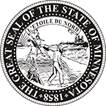 Minnesota House of RepresentativesVeterans and Military Finance and Policy CommitteeMonday January 9th, 20231:00pmRoom 5AgendaI. 	Call to OrderII. 	Introduction of Committee Members and StaffIII.	HF45 (Feist) Assessment process established to determine if current and former members of the military charged with offenses are eligible for deferred prosecution.	Testifiers: Ryan ElseIV.	Overview from Department of Veterans Affairs	Presenter: Commissioner Larry Herke, Minnesota Department of Veterans AffairsV.	Overview from Department of Military Affairs	Presenter: Maj. Gen. Shawn Manke, The Adjutant General Minnesota National GuardVI.	Adjournment